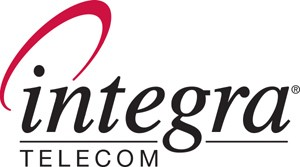 6160 Golden Hills Drive – Golden Valley, Minnesota 55416April 6, 2010David DannerSecretary & Executive DirectorWA Utilities & Transportation Commission1400 S. Evergreen Park Drive S.W.P.O. Box 40128Olympia, WA  98504-0128	Via Email to: records@utc.wa.govRe:	Docket UT-100435 Safety Valve Request of INTEGRA TELECOM OF WASHINGTON, INC.Dear Mr. Danner:On March 16, 2010, Integra Telecom of Washington, Inc. (Integra) filed a request for a waiver of the numbering resource guidelines from the Utilities & Transportation Commission (Safety Valve Request).  Staff sent the Company a number of information requests, to which responded and has asked that, for the record, the Company make a supplemental filing to document the informal correspondence for the record.On March 17, Integra received the following requests from Staff:Integra’s number utilization information for its current Renton number assignments.What is the date of implementation for the requested number resources?The number of blocks available in the Renton (425) rate center.The projected exhaust date of the 425 NPA.Verify whether or not Integra provides residential and/or business telecommunications service and clarify whether or not the requested numbering resources are for end users or for Integra’s own business office use.On March 18, Integra provided the spreadsheet attached to the transmittal email along with this letter.  This spreadsheet shows the Company’s number utilization in Renton (request number 1., above); as well as the blocks available (request number 2., above) and the projected exhaust dates (request number 4., above)  With respect to Integra’s responses to number 2. and number 5, above; the Company plans to move into its new Renton offices around June 1, 2010; and Integra provides only business telecommunications services, but the requested numbering resources are intended for Integra’s own business purposes.On March 23 Staff requested additional information; the Company’s responses to which are as follows:UT-100435 Renton NXX RequestPage 21.	Please provide Staff with the date the company needs the numbers?  Is it prior to the June 1, 2010 move in date?The Company does not have a specific move-in date in June and requests that the numbers be made available June 1, 2010.2.	State the number of blocks available in 425 Renton rate center according to the NeuStar Pooling site.According to the Available Blocks Report from the NANPA website, there are 128 blocks in the Renton rate center available for assignment.3.	State the projected exhaust date of the 425 NPA as shown on the NANPA website.According to the October 2009 NRUF and NPA Exhaust Analysis, the 425-NPA is projected for exhaust in 3rd Quarter 2031.4.	Re-verify that Integra does not provide residential telecommunications service.Integra does not offer a residential class of service; it may, however, in rare cases, be providing business telecommunications services to home offices in otherwise residential neighborhoods.Should you or Commission Staff have any further questions, please do not hesitate to contact me.Sincerely,/s/ Cathy MurrayCathy MurrayManager, Regulatory AffairsIntegra Telecom6160 Golden Hills DriveGolden Valley, Minnesota 55416(763) 745-8466 (direct)(763) 745-8459 (department fax)camurray@integratelecom.comEmail EnclosureCc:	Betty Erdahl, WUTC